大港仁合小学四年级二班红领巾小书虫活动简讯在硕果累累的10月份，四年级二班 “梦翔中队”的队员们无私的把自己喜爱的图书带到班级图书角。图书管理员刘欣瑜同学，对日常图书的整理工作，认真负责。队员们也是自觉遵守图书借阅规则，当天借阅当天归还。在队员们的积极努力下，图书角的图书越来越丰富。队员们带来的书籍有故事类、画报类、百科知识类……大家在相互的借阅过程中，开阔了眼界，增长了知识。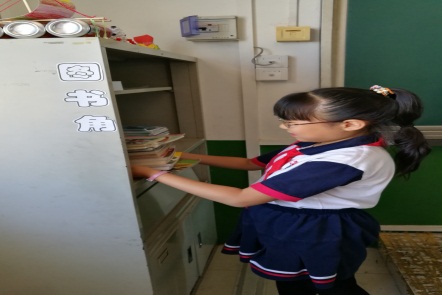 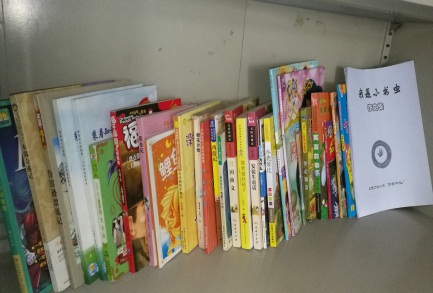 图书管理员整理图书             创建班级图书角班级图书角结合学校图书馆，大量的图书要提高阅读率就要培养学生兴趣。“红领巾小书虫”的第一个活动是“读好书讲故事”。在活动中队员们把自己借阅书籍喜欢的部分读给大家听。图文结合的故事类书籍最受大家欢迎。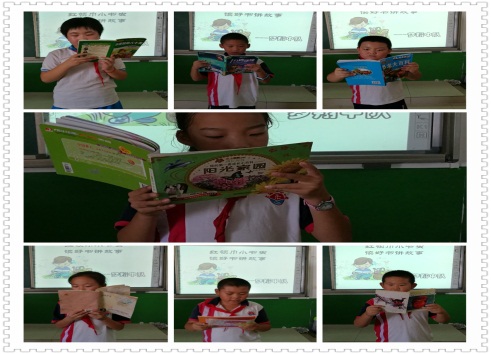 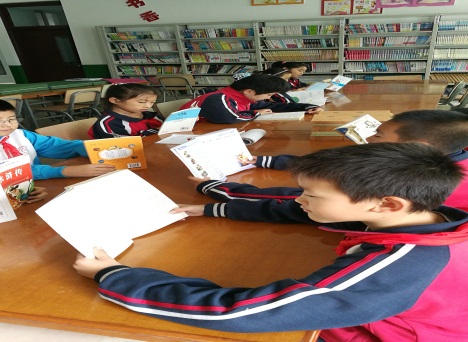 读好书讲故事                   学校阅览室看书第二个活动是要求队员们把自己读书的心得体会写下来。“我是小书虫作文集”就这样出版了。伟大毛主席曾经说过：“不动笔墨不读书”。在活动中，队员们不仅提高了阅读能力，同时还锻炼了自己的写作能力。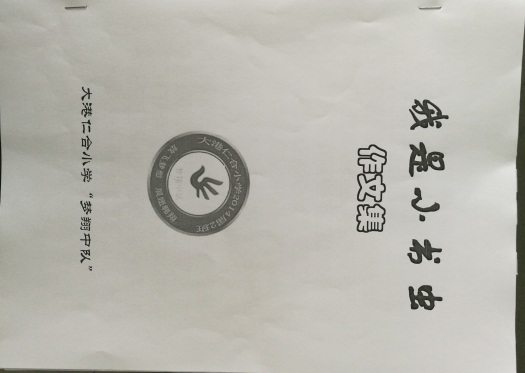 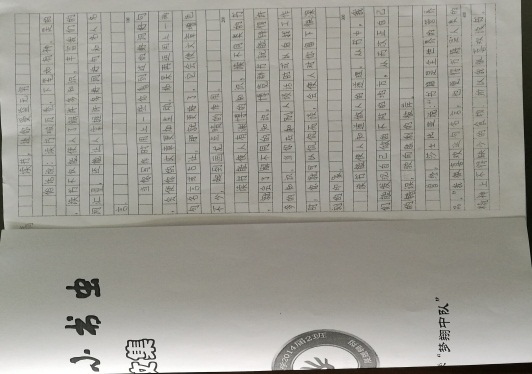 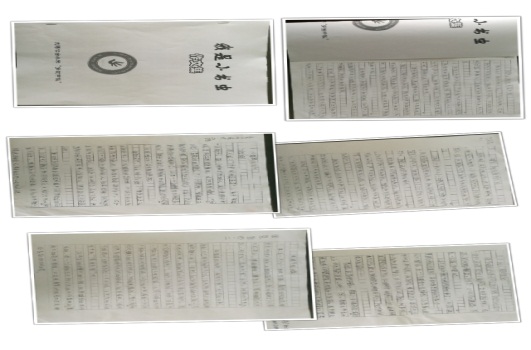 “我是小书虫作文集”活动第三个活动是读书手抄报展览。队员们纷纷展示了自己的读书手抄报。在手抄报里，队员们用画笔描绘七彩的图案，写下自己的读书心得、收获或体会。表达了少先队员爱读书、勤读书、读好书、读书好的读书心理体验。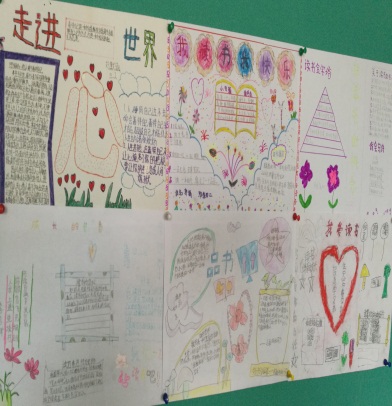 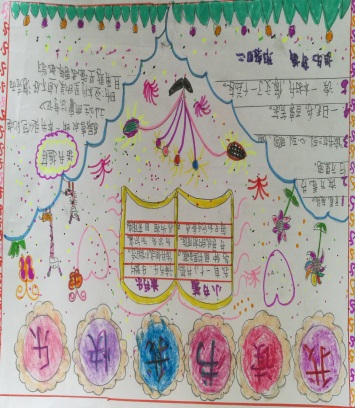 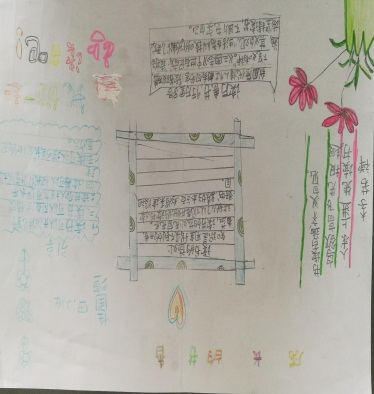 读书手抄报展览2017年10月26日星期四四年级二班中队